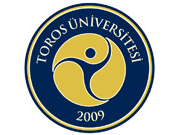 Lisansüstü Eğitim EnstitüsüTezli Yüksek Lisans Programı Süreç Akış Şeması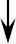 EvetHayırHayırHayır  EvetHayırHayırEvetEvetEvetEvetHayırHayır                                                                  HayırEvetHayır